مراحل انجام امور تسویه حساب دانشجويان دكتريتهیه 1 جلد رساله، جهت ارائه به کتابخانه مرکزی به همراه cd (فایل word , pdf). صفحات 1 و 2 و3 را تكميل نمایید. ( در صفحه 1و2 فقط بخش هایی که با ستاره مشخص شده است مربوط به دانشجو می باشد.) در صفحه 4  استاد راهنما و داوران بايد تأييد نمايند كه اصلاحات رساله خود را انجام داده‌ايد.به هر يك از اساتید يك نسخه از رساله را تحويل داده و فرم صفحه 5 توسط استادان مربوطه امضا گردد. (قبل از صحافی با اساتید مربوطه هماهنگ شود.)صفحه 6 براي ثبت مشخصات رساله در سايت ايران داك مي‌باشد كه طبق توضيح فرم بايد اطلاعات رساله را در سايت ثبت كنيد و كد رهگيري دريافت نماييد.- پس از اتمام کلیه مراحل تسویه حساب با در دست داشتن فرمها، اصل کارت دانشجویی( درصورت مفقود شدن کارت رسید پرداخت به مبلغ 400.000 هزار ریال که از طریق دستگاه pos دانشکده پرداخت می شود) ،  فیش بانکی به مبلغ 10.000 ( از طریق دستگاه pos آموزش دانشکده پرداخت شود ) به دفتر تحصیلات تکمیلی مراجعه نمایید.تحصيلات تكميلي دانشكده                                                                                              بسمه تعالي
   دانشگاه علامه طباطبائي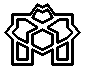 برگه تسويه حساب دانش آموختگان دوره‌هاي تحصيلات تكميليشماره:تاریخ:* مشخصات فردي دانشجو:*وضعيت نظام وظيفه براي دانشجويان ذكور:وضعيت پذيرش دانشجو:*اين قسمت توسط امور مالي دانشكده تكميل مي‌گردد:اين قسمت در دانشكده‌هايي كه واحد سمعي و بصري دارند توسط واحد مربوط تكميل مي‌گردد:* اين قسمت در کتابخانه دانشکده تكميل مي‌گردد:*اين قسمت توسط كتابخانه مركزي تكميل مي‌گردد:* اين قسمت در واحد  دانشجويي دانشكده تكميل مي‌گردد:قسمتهاي ذيل توسط مسئولين دوره‌هاي تكميلي در دانشكده تكميل مي‌گردد:اين قسمت در مديريت تحصيلات تكميلي دانشگاه تكميل مي‌گردد:اين قسمت توسط اساتيد راهنما، مشاور، داور تكميل گردد.دانشجويان گرامي اطلاعات پايان نامه خود را به نشاني http://thesis.irandoc.ac.ir وارد و كد رهگيري دريافت نموده و همراه فرم تكميل شده پيوست به واحد تحصيلات تكميلي دانشكده تحويل نماييد.************************************فرم اطلاعات پایان نامه دانشجویان دوره های تحصیلات تکمیلی نام و نام خانوادگی استاد راهنما:		    				                  	نام و نام خانوادگی معاون آموزشی و تحصیلات تکمیلی/رییس دانشکده                مهر امضا									مهرـ امضانام خانوادگي: تاريخ تولد: تابعيت:نام:شماره‌ شناسنامه:شماره‌ دانشجويي:نام پدر:محل صدور:قبولي در كنكور سراسري/ داخليداراي كارت پايان خدمت □	معافيت پزشكي □            معافيت كفالت □	معافيت موقت □	     معافيت دايم □	         مشمول □پرسنل رسمي نيروهاي مسلح □	عضو رسمي سپاه □		طلاب حوزه‌هاي علميه □	متعهد و يا ساير موارد □امور دانش آموختگان و صدور دانشنامهضمن تأييد مراتب تحويل مدارك از نظر امور مشمولين به استناد بند ........................... بخشنامه شماره 57264/5/41 مورخ 4/9/1382 وزارت متبوع بلامانع است □		ممنوع است □								امضا و مهر كارشناس امور مشمولين دانشگاهتاريخ ورود به دانشگاه نيمسال:		سال تحصيلي:			دانشكده:			دوره: روزانه □	شبانه □نوع سهميه‌ي پذيرش: رزمندگان □	شاهد □		جانبازان □	              آزاد □	بورسيه‌ي مؤسسات □	                    غيره □مقطع تحصيلي:			رشته‌ي تحصيلي:				گرايش تحصيلي:شيوه تحصيلي: آموزشي- پژوهشي □                               آموزش محور □ مدت زمان تحصيل:				   مدت بهره‌مندي از آموزش رايگان:تعداد ترمهاي مشروطي:		تعداد ترمهاي مهماني:		تعداد كل واحدهاي دريافتي:		تعداد واحدهاي قبولي:جمع امتياز كل:		ميانگين كل به عدد و حروف:			تاريخ فراغت از تحصيل:	روز:	ماه:	سال:توجه: اين دانشجو علاوه بر تعهد آموزش رايگان به سازمان ................................................................ نيز تعهد خدمت دارد.گواهي مي‌شود خانم/ آقاي ............................................................................. كليه هزينه‌هاي تحصيلي دوره را پرداخت كرده است.شهریه شبانه□            ترم جریمه سنوات□                 واحد دروس افتاده□                      واحد پیش نیاز کارشناسی/کارشناسی ارشد□									امضا و مهر مسئول امور مالی دانشکدهبه منظور ابطال تمبر گواهي موقت فارغ‌التحصيلي، مبلغ 10،000 ريال به حساب شماره 98722939 بانك تجارت شعبه شهيد كلانتري (قابل پرداخت در كليه شعب بانك تجارت) واريز و فيش آن را ضميمه كرده‌ام.                                                                                                               امضاي دانشجوگواهي مي‌شود خانم/ آقاي ......................................................................... هيچگونه بدهي به واحدهاي سمعي و بصري دانشكده ندارد.									مهر و امضاي مسئول سمعي و بصري دانشكدهگواهي مي‌شود خانم/ آقاي ........................................................................ هيچگونه بدهي به كتابخانه‌ دانشكده ندارد و يك نسخه از پايان‌نامه/ رساله خود را تحت عنوان ..................................................................................................................................... همراه با كارت كتابخانه تحويل داده است.									مهر و امضاي رئيس كتابخانه‌ دانشكدهگواهي مي‌شود خانم/ آقاي ........................................................................ هيچگونه بدهي به کتابخانه دانشکده و کتابخانه مرکزی ندارد و يك نسخه از پايان‌نامه/ رساله خود را تحت عنوان ..................................................................................................................................... به  كتابخانه مرکزی و همراه با کارت به کتابخانه دانشکده  تحويل داده است.									مهر و امضاي رئيس كتابخانه‌ مركزيگواهي مي‌شود خانم / آقاي ................................................................ هيچگونه بدهي به امور دانشجويي دانشكده ندارد.									مهر و امضاي مسئول واحد دانشجويي دانشكدهاينجانب ............................................................... كارشناس بررسي پرونده‌ي خانم/ آقاي .......................................................... دانشجوي دوره‌ي روزانه/شبانه  رشته‌ي .................................................................. ضمن تكميل مدارك و سوابق تحصيلي نامبرده صحت مندرجات فوق را نيز تأييد مي‌نمايم.                                                                                                                                              امضاي كارشناس تحصيلات تكميلي در دانشكدهاينجانب ........................................................................... رئيس / معاون آموزشي و پژوهشي دانشكده صحت كليه‌ي مندرجات فوق را تأييد مي‌نمايم.								مهر و امضاي رئيس/ معاون آموزشي و پژوهشي دانشكدهامور دانش آموختگان و صدور دانشنامهپرونده‌ي خانم/ آقاي ...................................................................... مورد بررسي قرار گرفت. ضمن تأييد مشخصات فردي و تحصيلي نامبرده، به اطلاع می رساند اعلام فراغت  از تحصيل ايشان بر اساس مقررات آموزشي بلامانع است.نام و نام خانوادگي كارشناس بررسي پرونده در دانشگاه							تاريخ و امضاء"مشخصات دانش آموخته"دانشجوي گرامي لطفاً فرم ذيل را در نهايت دقت و صحت تكميل نماييد:نام- نام خانوادگي:                                              مقطع: رشته تحصيلي:                                                 سهميه قبولي: دانشكده: عنوان پايان‌نامه/ رساله: استاد راهنما: ...................................   استادان مشاور: ..............................................................................................................اساتيد داور: ..................................................................تاريخ دقيق فراغت از تحصيل: روز      ماه     سال  (نيمسال ......................................... سال تحصيلي ................................................)ميانگين كل: .................................................................................................................................................................................................نشاني: تلفن: مسئوليت صحت مندرجات فرم فوق بعهده اينجانب خواهد بود.										امضاء- تاريخاستاد راهنماي محترم جناب آقاي با سلام، نظر به اينكه اينجانب                             جلسه دفاع نهايي از پايان‌نامه خود را برگزار نموده‌ام. لذا چنانچه پايان‌نامه تايپ شده از نظر جنابعالي مورد تأييد مي‌باشد، خواهشمند است در ذيل نامه به واحد تحصيلات تكميلي اعلام فرماييد.										امضاء دانشجوواحد تحصيلات تكميلي:پايان نامه دانشجوي فوق از نظر اينجانب ............................................................ مورد تأييد مي‌باشد.									امضاء استاد راهنماي پايان‌نامهاستاد داور محترم با سلام، نظر به اينكه اينجانب                               جلسه دفاع نهايي از پايان‌نامه خود را برگزار نموده‌ام. لذا چنانچه پايان‌نامه تايپ شده از نظر جنابعالي مورد تأييد مي‌باشد، خواهشمند است در ذيل نامه به واحد تحصيلات تكميلي اعلام فرماييد.										امضاء دانشجوواحد تحصيلات تكميلي:پايان نامه دانشجوي فوق از نظر اينجانب ............................................................ مورد تأييد مي‌باشد.									امضاء استاد داور پايان‌نامهاستاد داور محترم جناب با سلام، نظر به اينكه اينجانب                                        جلسه دفاع نهايي از پايان‌نامه خود را برگزار نموده‌ام. لذا چنانچه پايان‌نامه تايپ شده از نظر جنابعالي مورد تأييد مي‌باشد، خواهشمند است در ذيل نامه به واحد تحصيلات تكميلي اعلام فرماييد.										امضاء دانشجوواحد تحصيلات تكميلي:پايان نامه دانشجوي فوق از نظر اينجانب ............................................................ مورد تأييد مي‌باشد.									امضاء استاد داور پايان‌نامهگواهي مي‌شود خانم/ آقاي                                        دانشجوي دوره دكتري يك نسخه از پايان‌نامه/ رساله خود را تحت عنوان:                                                                                                                                به اينجانبان تحويل داده است.گواهي مي‌شود خانم/ آقاي                                        دانشجوي دوره دكتري يك نسخه از پايان‌نامه/ رساله خود را تحت عنوان:                                                                                                                                به اينجانبان تحويل داده است.گواهي مي‌شود خانم/ آقاي                                        دانشجوي دوره دكتري يك نسخه از پايان‌نامه/ رساله خود را تحت عنوان:                                                                                                                                به اينجانبان تحويل داده است.استاد راهنمانام و نام خانوادگي:امضاءاستاد مشاورنام و نام خانوادگي:امضاءاستاد مشاورنام و نام خانوادگي:امضاءاستاد داور داخلینام و نام خانوادگي:امضاءاستاد داور خارجی:نام و نام خانوادگي:امضاءکد رهگیری که اطلاعات دانشجو با آن در کد سایت پژوهشگاه اطلاعات و مدارک علمی ثبت شده است.کد رهگیری که اطلاعات دانشجو با آن در کد سایت پژوهشگاه اطلاعات و مدارک علمی ثبت شده است.نام و نام خانوادگی:                                     کد ملی:                       شماره دانشجویی:               نام دانشکده:نام و نام خانوادگی:                                     کد ملی:                       شماره دانشجویی:               نام دانشکده:رشته تحصیلی:                                           مقطع تحصیلی:                     گرایش:                    گروه آموزشی:رشته تحصیلی:                                           مقطع تحصیلی:                     گرایش:                    گروه آموزشی:تاریخ دفاع:                                                                       Email دانشجو:تاریخ دفاع:                                                                       Email دانشجو:نام استاد راهنما:Emailنام استاد مشاور:Emailمشخصات ظاهری پایان نامه:          تصویر□ جدول □ نمودار□نقشه□واژه نامه□ پرسشنامه □سایر ضمایم□ تعدادصفحاتمشخصات ظاهری پایان نامه:          تصویر□ جدول □ نمودار□نقشه□واژه نامه□ پرسشنامه □سایر ضمایم□ تعدادصفحاتفایلهای همراه : PDF□                      word□                        open office□       □ سایرفایلهای همراه : PDF□                      word□                        open office□       □ سایرموضوع اصلی پایان نامه:موضوع اصلی پایان نامه:موضوع فرعی پایان نامه:موضوع فرعی پایان نامه:کلید واژه پایان نامه ( به زبان فارسی):کلید واژه پایان نامه ( به زبان فارسی):کلید واژه پایان نامه ( به زبان انگلیسی):کلید واژه پایان نامه ( به زبان انگلیسی):عنوان پایان نامه /رساله:به زبان فارسی:عنوان پایان نامه /رساله:به زبان انگلیسی:چکیده راهنما ( ترویجی):چکیده راهنما ( ترویجی):چکیده تمام نما:چکیده تمام نما:Second language (English)Second language (English)Name:Name:Title:Title:Indicative AbstractIndicative AbstractInfomative AbstractInfomative AbstractName:                                                         Last Name:SupervisorName:                                                         Last NameAsvisor